Phases of the MoonXiaohan Ding, Gheorghe TecuciLearning Agent Center and Computer Science Department, George Mason Universityxding2@masonlive.gmu.edu, tecuci@gmu.edu, http://lac.gmu.edu1. IntroductionThis exercise was adapted from:Jonathan Osbome, Sibel Erduran, Shirley Simon, Ideas, Evidence & Argument in Science (IDEAS), King's College London, 2004, pp. 23-25,  https://www.stem.org.uk/elibrary/collection/3308 https://www.stem.org.uk/resources/elibrary/resource/28125/ideas-resources The aim of this exercise is to develop different arguments for what causes the phases of the moon. Section 2 presents the inquiry and Section 3 presents the corresponding argumentation developed with the sInvestigator system. sInvestigator may be downloaded from http://lac.gmu.edu/sInvestigator/The knowledge base containing the argumentation may be downloaded from http://lac.gmu.edu/sInvestigator/CaseStudies/PhasesOfTheMoon.zkb2. Inquiry: Why does the Moon has phases?During the course of a month the moon changes it shape that is it goes through several phases. The following are some hypotheses of why the moon has phases:The moon spins around so that the half of the moon that gives out light is not always facing us.The moon shrinks and then gets bigger during each month.The rest of the moon is blocked out by clouds.We cannot always see all the part of the moon which is lit up by the sun.The moon moves in and out of the earth's shadow and so light from the sun cannot always reach the moon.Which hypothesis is true?3. Analysis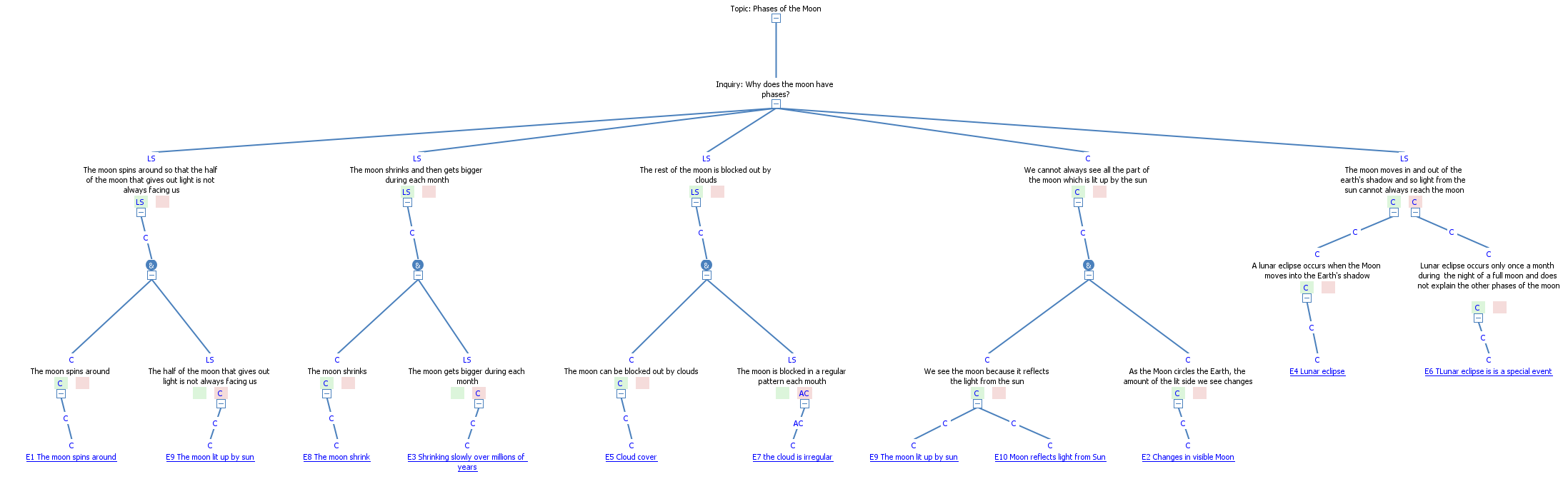 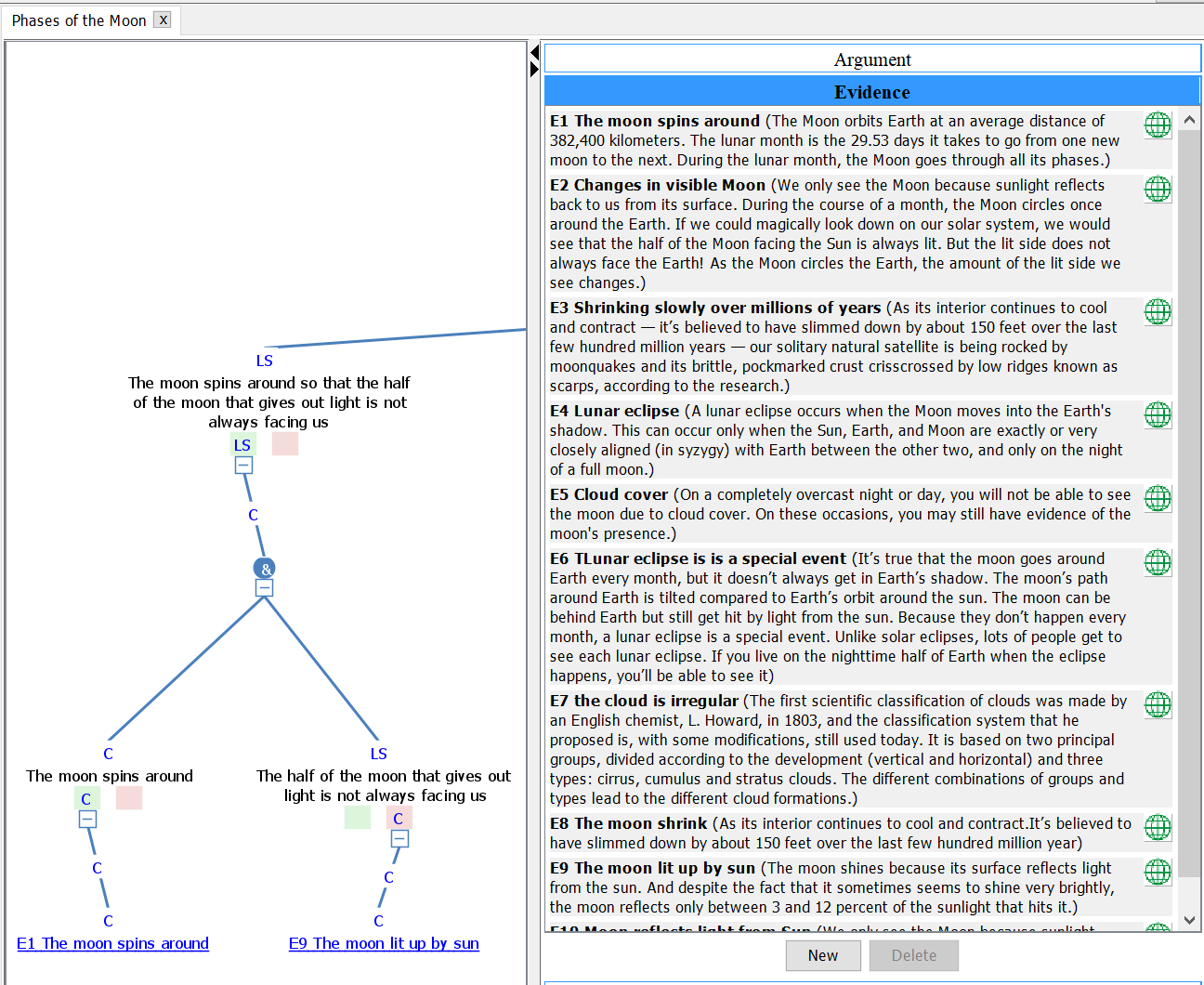 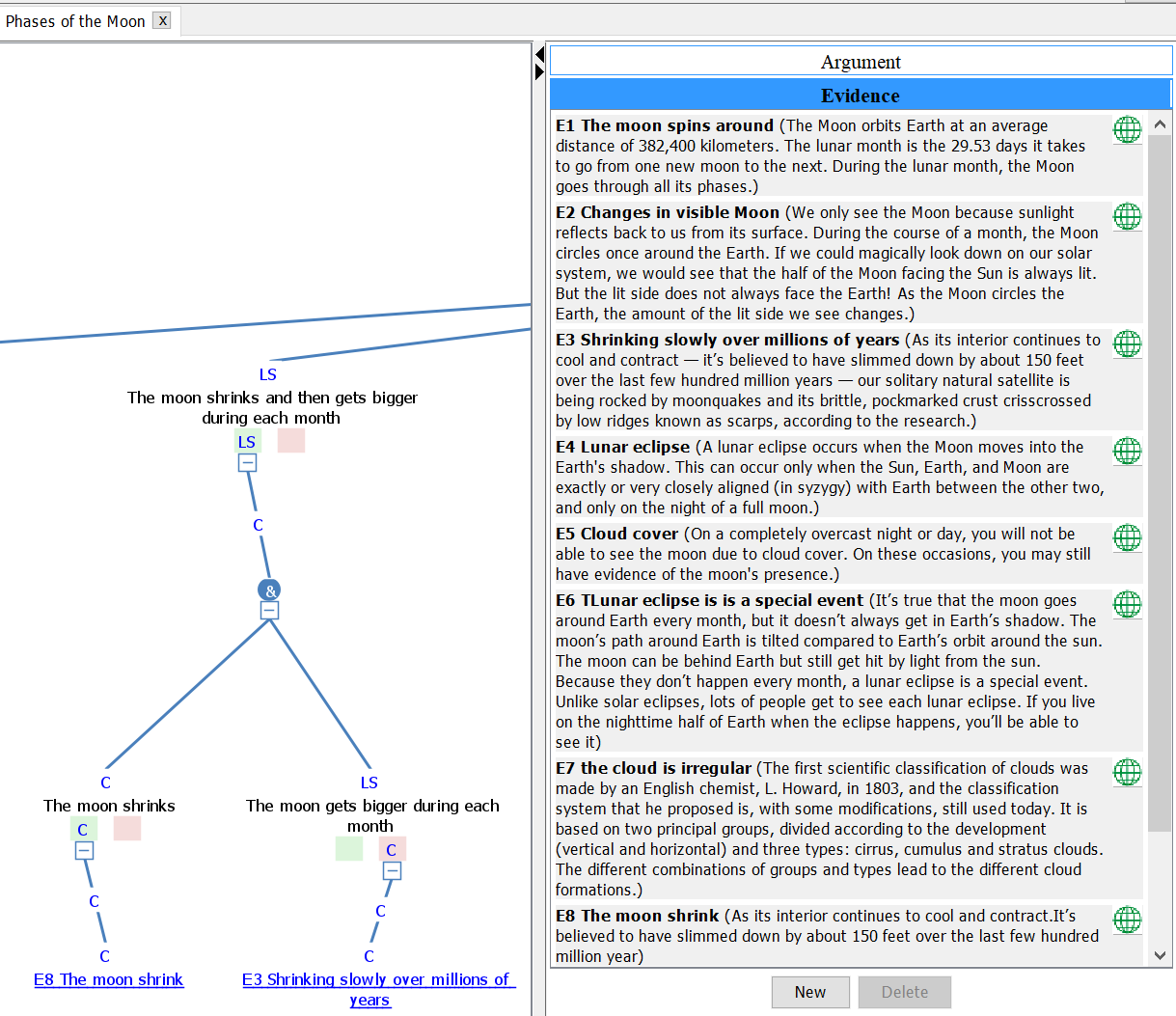 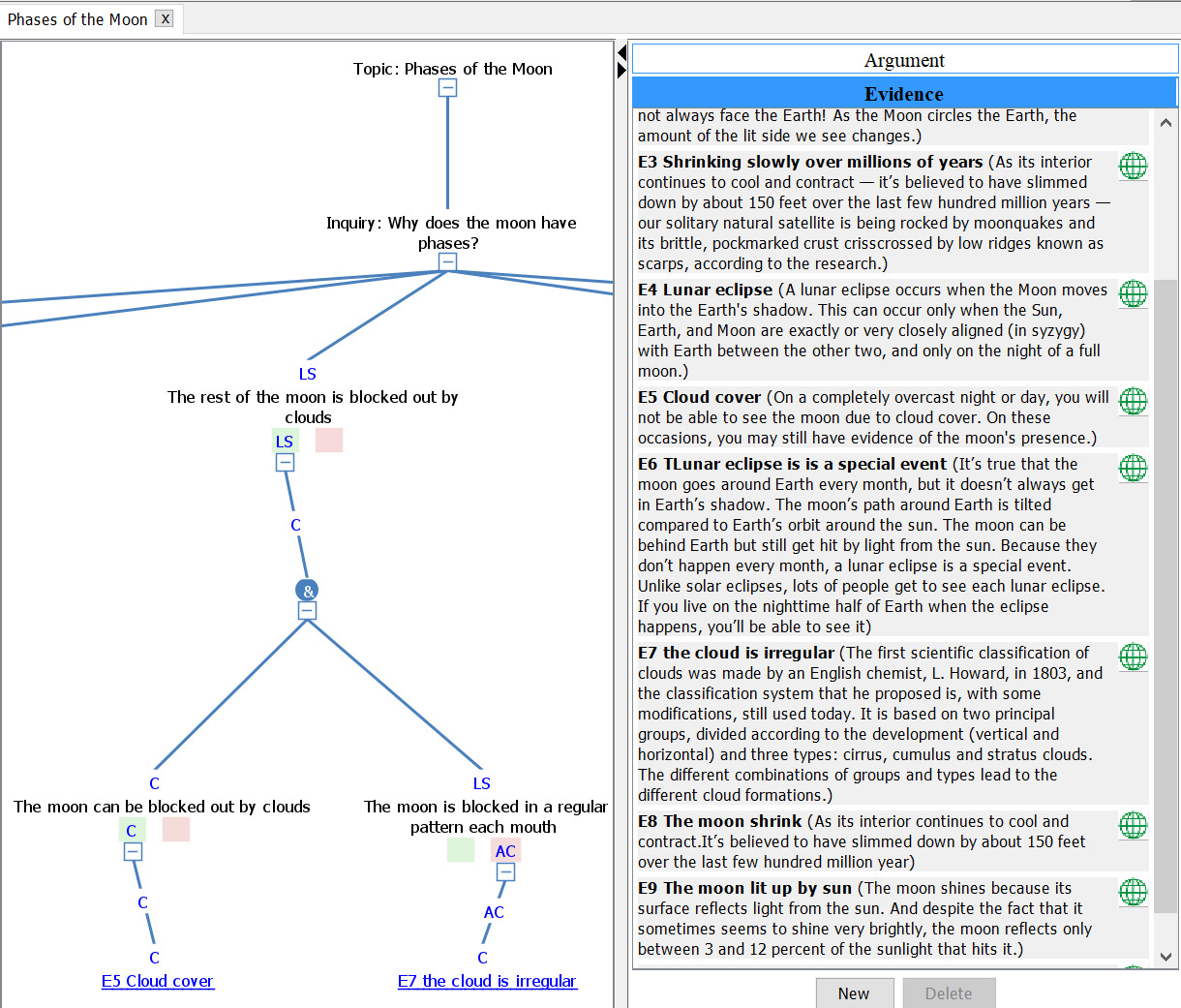 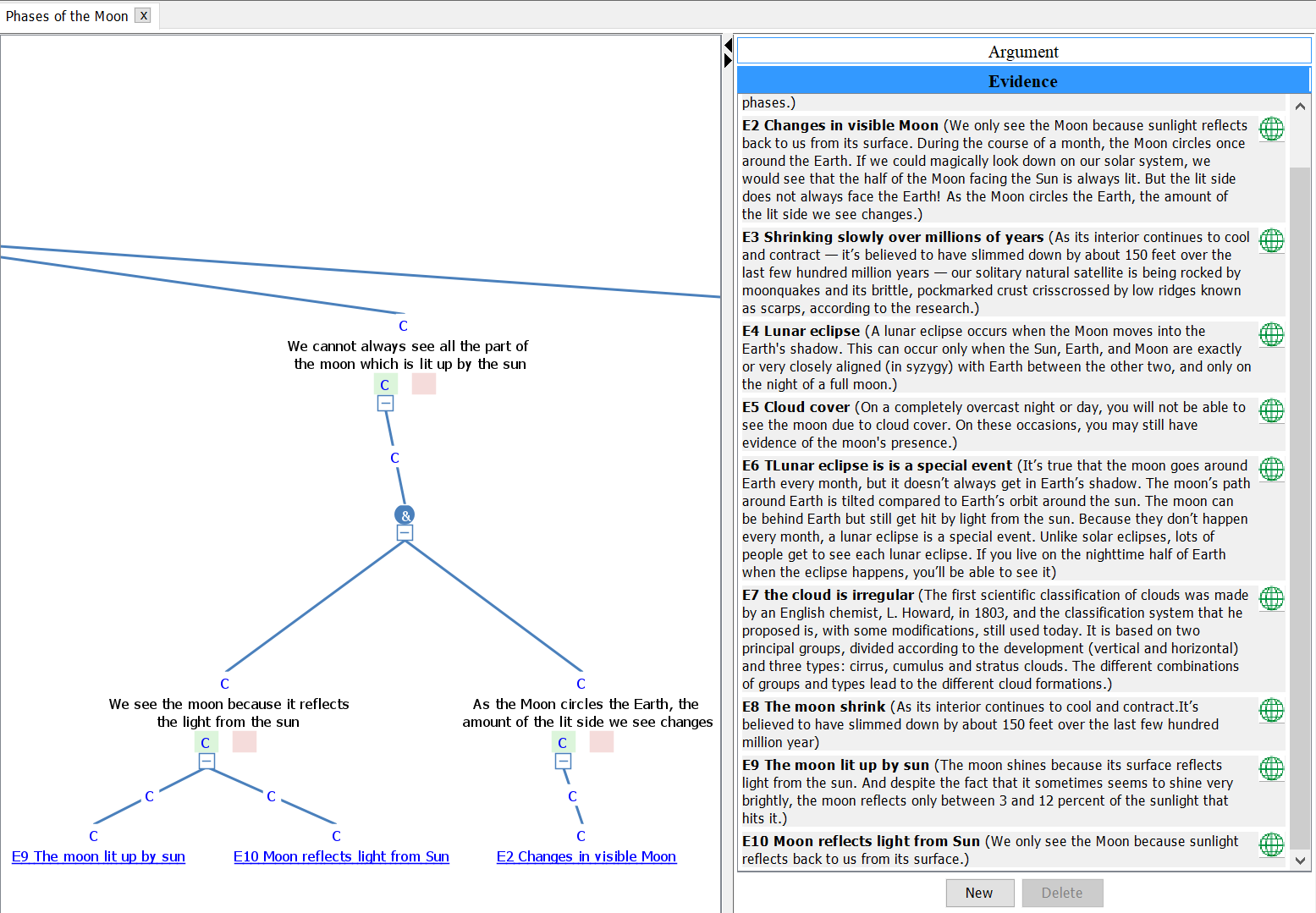 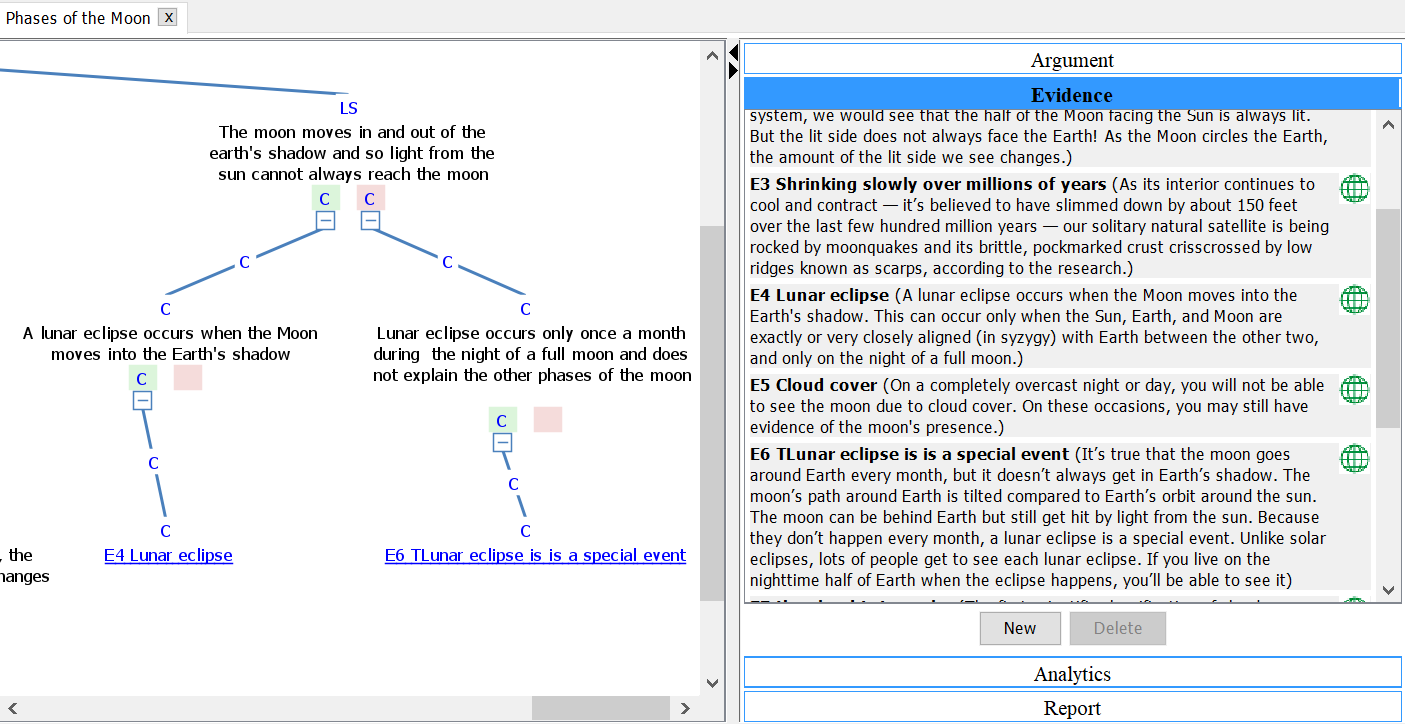 